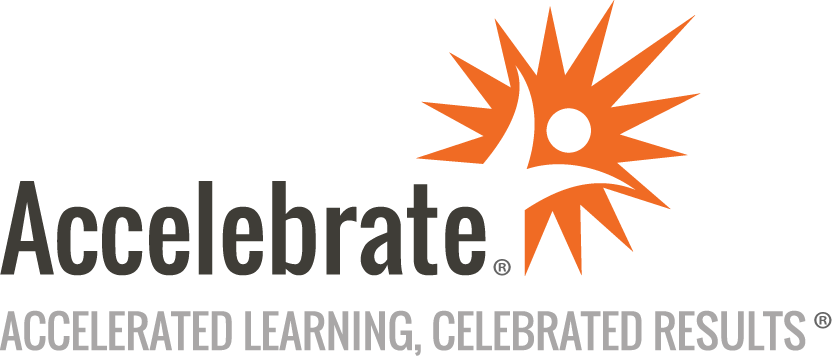 Blue Prism PractitionerCourse Number: RPA-104
Duration: 4 daysOverviewThis Blue Prism Practitioner RPA (Robotic Process Automation) training course teaches students the end-to-end delivery cycle of RPA with a focus on the build and test phases using Windows, web, and Java-based applications. Best development practices are also covered.PrerequisitesAll students must have prior experience automating processes using Blue Prism or have taken Accelebrate's Blue Prism Foundation course.MaterialsAll RPA training students receive comprehensive courseware. Documentation such as the PDD, FRQ, SDD, ODI, and Operational Handbook is also provided.Software Needed on Each Student PCThe class will be conducted in a remote lab environment that Accelebrate will provide.The main things the students will need are a Google Chrome web browser and a stable Internet connection.An email with detailed instructions to check your connection will be sent in advance.ObjectivesAll students learn all delivery cycles of Blue Prism, including:Robotic operating model overviewDelivery life cycle overviewBlue Prism best practicesProduction deploymentProcess finalization and testingProcess schedulingOutlineIntroductionOperating Model Overview, Documentation, and Best Practices Robotic Operating Model (ROM) overviewDelivery lifecycle overview (Define, Design, Build, Test, Deploy)Blue Prism methodology documents review (PDD, FRQ, SDD, ODI)Blue Prism best practice (naming conventions, object design, web, Java)Web Application Object Development Web-based and object best practice reviewBasic object developmentAdvanced object developmentDocumentation updatingJava Application Object Development Java-based best practice reviewBasic object developmentAdvanced object developmentMS Office object developmentProcess Development Process Template(s) ReviewProcess DevelopmentException HandlingTestingDocumentation UpdatingProcess Scheduling and Infrastructure TestingSchedulingOperational HandbookBlue Prism infrastructureWrap up (Reference materials, accreditation path, additional plug-ins, etc.)Conclusion